SERVICE SCHEDULE for November 6, 2022Announcements for the Week   	Cliff Davis	Morning Service			Evening ServicePrayer- Cliff Davis			Prayer- Cliff Davis	Song Leader- Eli Hickey		Song Leader- Buck Phillips-- Comments – Mark Tally		Comments – Darryl Griffing-- Assisting – Andy Fuller		Communion – Ben Wofford-- Assisting – Jared Davis-- Assisting – Ron Bailey-- Assisting – Brandon Esque-- Scripture – Ben Wofford		Scripture – Josiah PhillipsClosing Prayer- Phillip Dorn 		Closing Prayer- Phillip DornWednesday Night – November 9, 2022First Prayer– Roger GermanSong Leader – Eli HickeyInvitation – Andy FullerClosing Prayer – Brandon EsqueNovember 6 Morning Service – Darryl GriffingNovember 9 Evening Service – Eli HickeyUpcoming AssignmentsGood Thoughts – 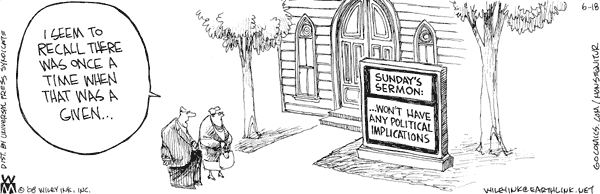 Schedule of ServicesSunday:  a.m. & 5 p.m. Wednesday: 7:00 p.m.This bulletin is published weekly. Edited by Bill McIlvain.Send any articles for the bulletin to Preacher@covingtonchurchofchrist.comVisit us on the web: www.covingtonchurchofchrist.com9441 Bypass,  --- [770] 787-1119Elders:  Jason LaChappelle, Bill McIlvainDeacons: Cliff Davis, Darryl Griffing, Buck PhillipsNovember 6, 2022Teacher, Teacher1. What king of Judah sent his princes throughout the land to teach the law to the people?2. What learned Greek taught in the synagogue at Ephesus but was himself instructed by Aquila and Priscilla?3. What king sent an exiled priest back to Samaria to teach the Gentiles there how to follow God?4. What apostle taught and disputed in the lecture hall of a man named Tyrannus?The Marshmallow Experiment By David MaxsonAnd the world is passing away along with its desires, but whoever does the will of God abides forever. [1 John 2:17]The "Marshmallow Experiment" was the idea of a Stanford professor named Walter Mischel in the 1960s. The experiment tested to see if young children (mostly 4 and 5 years old) could delay gratification. A child would sit down in a private room with a marshmallow placed on the table before him. Then a deal was made. The researcher would leave the room, promising the child that if he did not eat the marshmallow while he was away, he would be rewarded with a second marshmallow. The Marshmallow Experiment  ContinuedHowever, if the child decided to eat the first one before he came back, then he would not get the second marshmallow. The choice was simple: one treat now or two treats later.The researcher would leave the room for fifteen minutes. Some kids immediately ate the marshmallow. Others resisted for a while but eventually caved in. A few children managed to wait the entire time.His team of researchers conducted follow up studies years later. The children who delayed gratification ended up having higher SAT scores, lower levels of substance abuse, lower rates of obesity, better social skills, and generally better scores over a wide range of life skills. In fact, they followed up with these children for more than 40 years and the group that delayed gratification continued to succeed at a higher level than the other groups in whatever they measured.This makes sense. If you delay gratification (eating unhealthy foods, playing games, napping all day, etc.) in favor of discipline and hard work, you're going to succeed in life.Nowhere is this truer than in our spiritual life. Dozens (if not hundreds) of scriptures teach this principle. Again and again Jesus taught the value of giving up temporary happiness for an eternal reward (Matthew 5:27-30; 6:2-4, 19-21; 19:16-21; Mark 8:34-38; Luke 12:13-21; 14:12-14; etc.)So challenge yourself today to give up something that is temporal to make an investment in the eternal.Now That I Am Old By Robert SpeerMy own father was "touchy" about his age. In fact, I don't recall anyone who was more sensitive about growing "old" than my father. This is not meant a criticism; it is simply an observation. 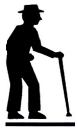 One simply grows old one day at a time, a natural process for which one need not make apology. I don't mind, for instance, telling people I am 73 years of age. (Well, actually, at this writing I am only 72 years, ten months, one week and five days old.) And from that platform I have witnessed some good--and some bad—things.One of the privileges and joys of the view from my platform is to see young men and women I knew when they were but children, some even from birth, who are now ones who have obeyed the gospel, having chosen mates who will help them go to heaven, who are helping bring up their children in the Lord, and who are faithfully serving His cause. Some have become elders or married men who became elders in the Lord's church. From my aged platform I see many who have themselves become grandparents, grandparents who have grandchildren who have obeyed or soon will obey the gospel.My family and I lived in Nigeria for two years (1965-1967). In addition to preaching there it was my privilege to have a number of training classes for young preachers. Since then I have returned four times to preach and work with younger preachers. On my last trip (1993), one of my former students stood and said, "We older preachers must recognize and fulfill our responsibilities in training the young preachers among us, and set the proper example before them."Whenever I have the opportunity to teach, to work with, unmarried young people, I emphasize the need to marry Christians. It is such a joy to visit places where I have preached and have a young man or young woman come to me and enthusiastically introduce me to a spouse, saying, "He/she is a Christian!"On a sad note, I have also witnessed the fall from faith of the young, the middle aged, the old. One can sense the pain when Paul wrote of a former co-worker stating that, "Demas has forsaken me, having loved this present world" (2 Timothy 4:10). Contributing causes may be listed at length, but it may be reduced to one word; namely, sin. The writer of Hebrews said, "Beware, brethren, lest there be in any of you an evil heart of unbelief in departing from the living God; but exhort one another daily, while it is called 'Today,' lest any of you be hardened through the deceitfulness of sin" (Hebrews 3:12-13).All in all, good memories far outweigh the bad. As John said, "I have no greater joy than to hear that my children walk in truth" (3 John 1).Answers from page 11. Jehoshaphat [2 Chronicles 17:7-9]2. Apollos [Acts 18:24-26]3. The king of Assyria [2 Kings 17:28]4. Paul [Acts 19:9] NovemberCommunionCleaning6JohnsonPlease Be Considerate13GermanClean the area around your seat